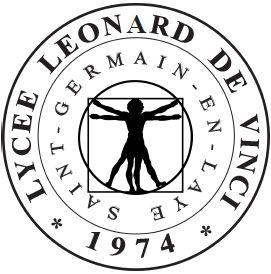 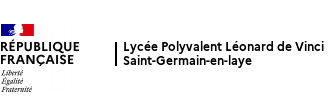 ELEVES (matinée)ETUDIANTS BTS (matinée)MERCREDI 6 SEPTEMBRE 2023 : DEBUT DES COURS – TOUTES CLASSES     OUVERTURE DE LA DEMI-PENSIONCLASSEDATEHEURE2 NDE GTLundi 4 septembre8h302 NDE MPMIALundi 4 septembre8h302 NDE MTNELundi 4 septembre8h302 NDE CAP ELECLundi 4 septembre8h301 ERES GMardi 5 septembre8h301 ERES STI2DMardi 5 septembre8h301 ERES STLMardi 5 septembre8h301 ERES MSPCMardi 5 septembre8h301 ERES MELECMardi 5 septembre8h30TERMINALES GLundi 4 septembre8h30TERM STI2DLundi 4 septembre8h30TERM STLLundi 4 septembre8h30TERM MELEC Lundi 4 septembre8h30TERM MSPCLundi 4 septembre8h30TERM CAP ELECLundi 4 septembre8h30CLASSEDATEHEUREBIOAC  1ERE ANNEEMardi 5 septembre8h30CRSA   1ERE ANNEEMardi 5 septembre8h30ET         1ERE ANNEEMardi 5 septembre8h30BIOAC  2EME ANNEEMardi 5 septembre8h30CRSA   2EME ANNEEMardi 5 septembre8h30ET         2EME ANNEEMardi 5 septembre8h30